			SRI LANKA 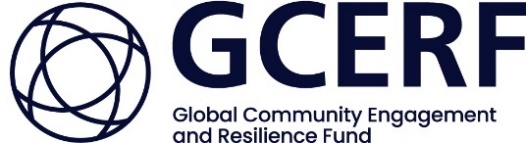 			CALL FOR EXPRESSIONS OF INTEREST      CALL FOR EXPRESSIONS OF INTERESTFROM POTENTIAL GRANTEES OF GCERF FUNDING IN SRI LANKAAPPLICATION DEADLINE:  24 July 2020 - 11:59 PM (CET)1. Background The Global Community Engagement and Resilience Fund (GCERF) is an independent Swiss foundation established to serve as the first global effort to support local, community-level initiatives aimed at strengthening resilience against violent extremist agendas. Operating at the nexus of security and development, GCERF is committed to working in partnership and consultation with governments, civil society, and the private sector in partner countries to support national strategies to address the local drivers of violent extremism. GCERF strengthens community resilience by supporting local community-level initiatives to address the drivers of violent extremism that promote social cohesion, community agency, equal access to opportunities, and individual's sense of purpose. Sri Lanka became a GCERF partner country in 2019. To extend GCERF’s programme in Sri-Lanka an Accelerated Funding Panel (AFP) has been established comprised of representatives of Sri Lanka government, a representative from the donor contributing to the programme, and GCERF’s International Review Panel (IRP). The AFP will support GCERF’s programme in Sri Lanka by making funding decisions under GCERF’s Accelerated Funding Programme which offers short solutions to specific drivers of violent extremism through small grants to grassroots level organisations as well as coordinate and disseminate knowledge originating from the project.  2. Call for Expression of InterestGCERF, in collaboration with the Accelerated Funding Panel in Sri Lanka, is pleased to announce a call for expressions of interest for organizations to manage GCERF’s Accelerated Funding Programme (AFM). 2.1 Scope of programme: The selected organisation (Grantee) will be responsible for launching and managing a small grants programme implemented by grassroots organizations in Sri Lanka. The total value of the programme will be no greater than 950,000 USD for a period of maximum 24 months from the date of signature of the grant agreement between GCERF and the Grantee.2.2. Small grants: The value of small grants (or sub-grants) may be between USD5,000 to USD100,000. Specific allocation of funding for small grants, as well as administrative and management costs of the Grantee will be negotiated with the potential Grantee, after shortlisted applicants undergo an assessment of their organisational capacity to manage a GCERF funded programme and funds. Selection of the Potential Grantee will be done by GCERF and the AFP.Small grants that will be provided and managed under AFM in Sri Lanka will contribute but are not limited to supporting initiatives that:Strengthen critical thinking skills and counter hate speech through online and offline engagement with youth;Strengthen social cohesion through the promotion of communal harmony and PVE by engaging with Buddhist, Hindu, Muslim and Christian religious; Strengthen community agency through enhancing dialogue between security agencies and communities to promote tolerance, peaceful coexistence and PVE; Increase access to economic opportunities for vulnerable youth from different religious communities; Promote individual sense of purpose and critical thinking of youth in educational institutions (high school and university level) by strengthening relations between mainstream and religious educational institutions through inter-institutional activities; and Promote individual sense of purpose and critical thinking skills by providing digital literacy to youth.2.2 The grantee will provide small grants to community-based organizations to implement initiatives in communities with diverse ethnic and faith composition, with particular consideration to the districts of Colombo, Kalutara, and Kurunegala. Other geographical locations may be considered if their inclusion may significantly enhance the impact of PVE programmes and is strongly justified by the applicant.3. The role and responsibilities of the Grantee The Grantee will have the legal and fiduciary responsibility for the programme and will be required to manage the development and management of small grants throughout the programme implementation in compliance with GCERF policies, donor requirements, and local legislation, as well as strengthen the capacity of grassroots organisations through regular support and training. The Grantee is expected to comply with specific reporting requirements to GCERF, while continuing the reporting obligations to the legal entity under which the Grantee is registered.  4. The Selection Criteria The purpose of the Expression of Interest is to invite applicant for GCERF funding to demonstrate that it meets GCERF's established prerequisites and possesses the requisite capabilities to manage small grants. PREREQUISITES Appropriate legal registration in Sri Lanka. Willingness and capacity to accept and fulfil the role of a Grantee (as described above). CAPABILITIES Sufficient and recent experience in making grants or subgrants to other organisations in Sri Lanka, with relevant staff expertise and systems (policies, processes and information systems)Experience with programming focused on PVE, peacebuilding, reconciliation and social cohesion.  Experience and capacity to assess and enhance the capabilities of community-level sub-grantees. Recognised ability to comply with good programmatic, financial and administrative practices (statutory and donor audits, reputation). Experience and capacity in financial management and in the management of and accounting for international donor grant funding. How to Submit an Expression of InterestPlease see below Annex 1. All Expressions of Interest must be duly filled and submitted electronically to call.srilanka@gcerf.org by 24 July 2020. The email should be marked as ‘EOI-SRI LANKA’ in the subject line. Failing to do so might compromise your submission.Shortlisted applicants will be contacted to conduct a due diligence. Annex 1 - ApplicationOrganizational Information2. Organisational Capacity Statutory audits (Please submit copies of your last two audit reports with this form). 3. Experience in P/CVE ProgrammingIf your organisation is selected to become GCERF’s Grantee, you will be expected to launch calls for expression of interest (EOI) and shortlist potential sub-grantees that meet the expectations of both, GCERF and the Accelerated Funding Panel (AFP). The Grantee is responsible for grantmaking and grant management activities, including designing and implementing a capacity building plan for subgrant recipients. The Grantee will be the legal entity affiliated with GCERF and will bear a legal and fiduciary responsibility for subgrantees. By signing this Expression of Interest you confirm:your organisation acknowledges and is able to accept the role of Grantee as described above;that the information provided is correct to the best of your knowledge;you have read and agree to comply with the terms described in the GCERF code of conduct.Appendix ABoard and Senior ManagementAppendix BFull project list for providing sub-grants Please only describe projects that your organisation has directly provided sub grants in the past 36 months. Please enter the relevant and requested information into the table below. Add rows as requiredOrganisations’ full nameOrganisations’ full nameType of organisation (national, international)Type of organisation (national, international)Date of Establishment Date of Establishment Annual Budget Over the Last Two Years (USD) Annual Budget Over the Last Two Years (USD) 20182019Annual Budget Over the Last Two Years (USD) Annual Budget Over the Last Two Years (USD) Number of Full-Time Employees*Please share an organogramNumber of Full-Time Employees*Please share an organogramOrganisation’s Headquarter’s Address Organisation’s Headquarter’s Address Number of Field Offices Number of Field Offices WebsiteWebsiteSocial Media AccountsSocial Media AccountsContact PersonNameContact PersonPositionContact PersonE-mail AddressContact PersonPhone NumberOrganization’s strategic prioritiesOrganization’s strategic prioritiesPlease state your organisation’s official mission: (100 words max)Does your organisation have a strategic plan? (Yes/No)What period is covered by the strategic plan?What are the key strategic priorities of your organization? (100 words max)What are the main areas of specific expertise for which your organisation is best recognised? (200 words max)Was any of your programmes evaluated by an external agency in the last three years? (date, organisation)Please describe your experience managing small grants/sub-grant? (200 words Max)Please describe the process and criteria you will use to identify and select sub-grantees (200 words max).How do you plan strenghtening the capacity of sub-grantees? (max 100 words).Please describe how the risk of Conflict of Interest is mitigated by your organisation during the identification and selection of sub-grantees?Please describe how Do-No-Harm principle is applied during the identification and selection of sub-grantees and management of small grants.Please describe actions that you take to ensure that the programmatic and financial management of funds given to sub-grantees is compliant with the requirements of the grant. Describe key requirements and processes involved in the grant management process. (In terms of capacity assessment of sub-grantees, budget management, cash disbursements, programmatic and financial reporting, monitoring and evaluation, subgrantee visits, internal controls and fraud/loss/misuse prevention by the sub-grantee) (400 words max).Do you have a written policy or guidelines covering (100 words per stage max)Do you have a written policy or guidelines covering (100 words per stage max)Do you have a written policy or guidelines covering (100 words per stage max)Yes/NoComments (a brief description of the main points covered)Needs identification and analysisBaseline Assessment Security Project Monitoring & EvaluationGender and DiversityChild ProtectionYouthIdentification and selection of sub-granteesCapacity Development of sub-grantees Operational management of sub-grantees (M&E)Financial management of sub-grantees How many field offices does the organisation have in the country, and in which locations?How many field offices does the organisation have in the country, and in which locations?How many field offices does the organisation have in the country, and in which locations?The number of Finance staff in the headquarters: The number of Finance staff in the headquarters: The number of Finance staff in the headquarters: The number of M&E staff in the headquarters:The number of M&E staff in the headquarters:The number of M&E staff in the headquarters:Is there an internal audit function within the organisation? If yes, who does the head of internal audit report to?Is there an internal audit function within the organisation? If yes, who does the head of internal audit report to?Is there an internal audit function within the organisation? If yes, who does the head of internal audit report to?Is there a grants management function within the organisation? If yes, what the number of staff is and what is their role?Is there a grants management function within the organisation? If yes, what the number of staff is and what is their role?Is there a grants management function within the organisation? If yes, what the number of staff is and what is their role?Do you have a written policy or guidelines covering the areas below ? Do you have a written policy or guidelines covering the areas below ? Do you have a written policy or guidelines covering the areas below ? Do you have a written policy or guidelines covering the areas below ? Do you have a written policy or guidelines covering the areas below ? Do you have a written policy or guidelines covering the areas below ? Accounting and Financial ReportingBudget & Cash managementHR managementHR managementProcurement of goods and servicesFraud, bribery, corruptionConflict of Interest Who were the three largest donors of your organisation (total value of signed contribution)? Who were the three largest donors of your organisation (total value of signed contribution)? Who were the three largest donors of your organisation (total value of signed contribution)? Who were the three largest donors of your organisation (total value of signed contribution)? Who were the three largest donors of your organisation (total value of signed contribution)? Who were the three largest donors of your organisation (total value of signed contribution)? Who were the three largest donors of your organisation (total value of signed contribution)? 2018 (Name)(USD)2019 (Name)2019 (Name)(USD)2020 (Name) (USD)Period covered Name of audit firm. Please specify any international affiliation the audit firm may have.Audit opinionAre any audit recommendations still open? If yes, when will you fully implement them?Previous fiscal yearThe fiscal year before the previousWhat is your organization experience in PVE programming (or peace building, conflict resolution and social cohesion)?What makes your organisation well positioned to serve as a Grantee for PVE programming and provide small grants to sub-grantees? What is your experience in drafting and assessing calls for Expression of Interest in the area of PVE? How do you plan to collaborate with other actors (e.g. state, religious authorities, CSOs, etc.)?How do you plan to address the role of gender?How do you plan to address human rights related concerns?What are the top three risks that you foresee and how do you plan to mitigate them? What experience do you have in geographical locations considered by this call?Which geographical locations considered by this call is proposed by your organisation for the small grants programme? For any other location that you propose, please provide justification.Signed:__________________________________________________________Name:Position:Organisation:Date: _____/____________/2020Board and senior management members  – Please provide a full list of your organisation’s Board and senior management members (including your organisation’s designated Point of Contact)Board and senior management members  – Please provide a full list of your organisation’s Board and senior management members (including your organisation’s designated Point of Contact)Board and senior management members  – Please provide a full list of your organisation’s Board and senior management members (including your organisation’s designated Point of Contact)Board and senior management members  – Please provide a full list of your organisation’s Board and senior management members (including your organisation’s designated Point of Contact)Board and senior management members  – Please provide a full list of your organisation’s Board and senior management members (including your organisation’s designated Point of Contact)Board and senior management members  – Please provide a full list of your organisation’s Board and senior management members (including your organisation’s designated Point of Contact)Board and senior management members  – Please provide a full list of your organisation’s Board and senior management members (including your organisation’s designated Point of Contact)Family nameFirst name(s)Male / femaleDate of birth (DD/MM/YY) Position in the organisationCountry of residenceCountry of birthNoProject nameProject Type Please describe the purpose and focus of the project in less than 150 wordsGeographic locationGeographic locationDemographic group focus Total budget (USD) Sub-grant budgetNo of sub-grants managedStart dateEnd dateName(s) of Donor(s)PVE?(YES/NO)NoProject nameProject Type Please describe the purpose and focus of the project in less than 150 wordsLevel 1. DistrictLevel 2. MunicipalityDemographic group focus Total budget (USD) Sub-grant budgetNo of sub-grants managedStart dateEnd dateName(s) of Donor(s)PVE?(YES/NO)1.2.3.4.5.6.7.8.9.10.